ANNEXE 2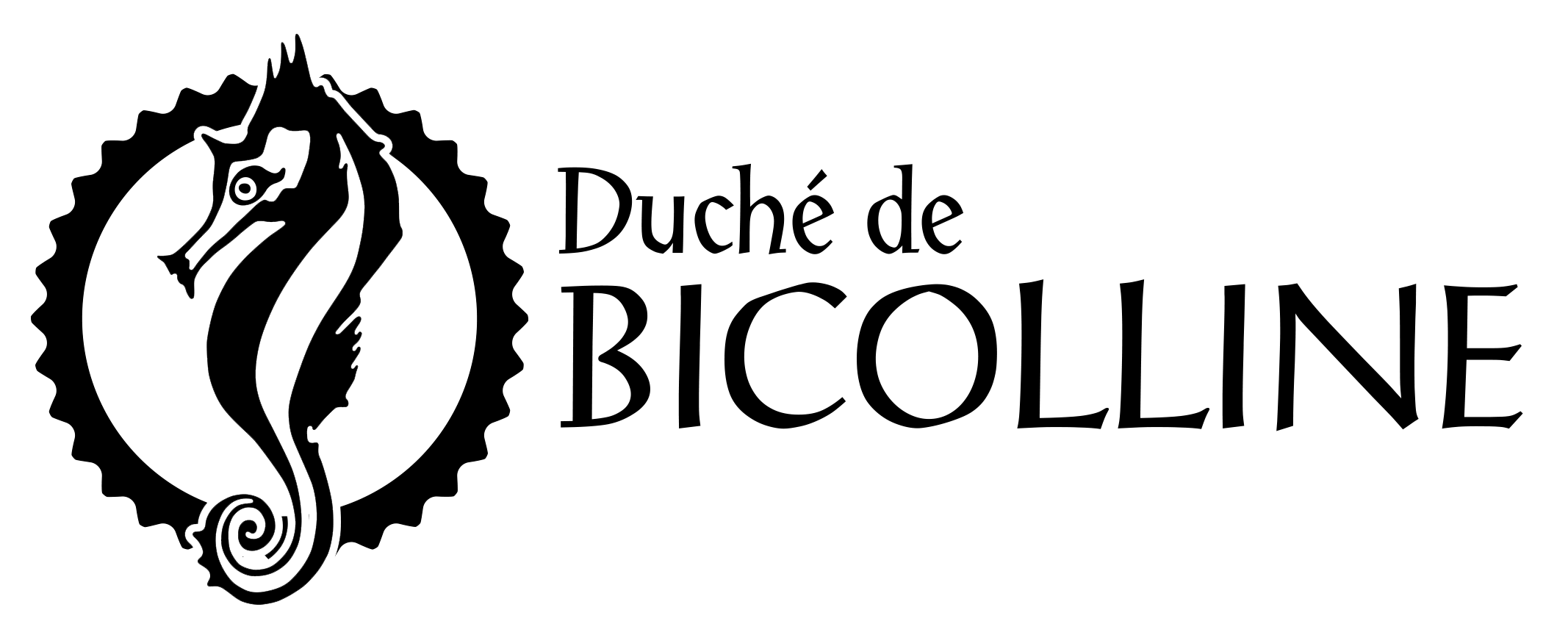 Formulaire de demande pour une entente de location pour une plateforme permanente existante À envoyer à : info@bicolline.org1.ResponsablePersonne qui effectuera les démarches avec le Duché de Bicolline pour la signature d’une entente de location. C’est cette même personne qui sera contactée par le Duché de Bicolline et qui recevra les factures associées à la location et à l’arpentage.2.Propriétaire(s)Information du propriétaire ou des propriétaires qui apparaîtront sur l’entente de location établie avec le Duché de Bicolline (le nombre maximum de propriétaires accepté par plateforme est de deux).NomPrénomTéléphoneCourrielAdresse postaleNomPrénomStatut Civil (marié, conjoint de fait, divorcé, célibataire)TéléphoneCourrielAdresse postaleNomPrénomStatut Civil (marié, conjoint de fait, divorcé, célibataire)TéléphoneCourrielAdresse postale